CareerTrac Trainee Interface Screenshots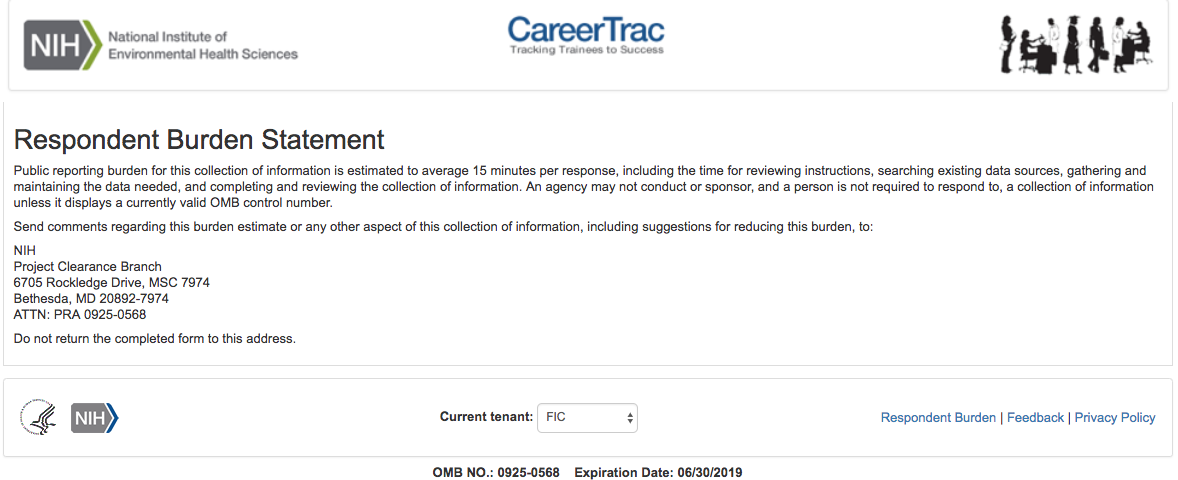 Burden Statement PageTrainee Interface – Personal Information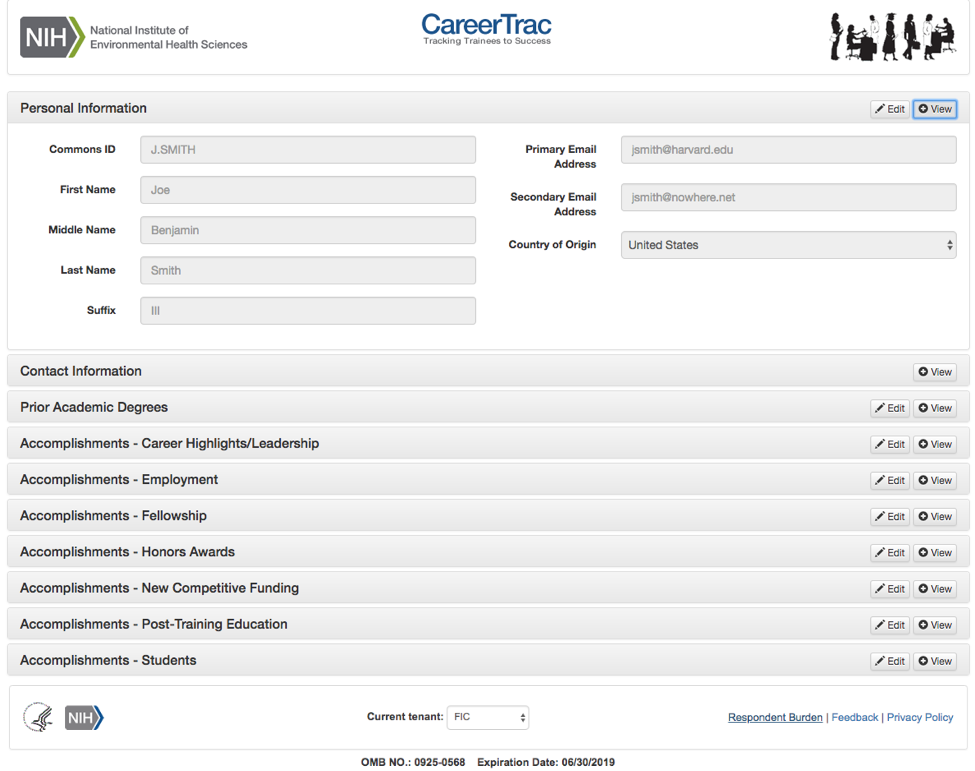 Trainee Interface – Contact Information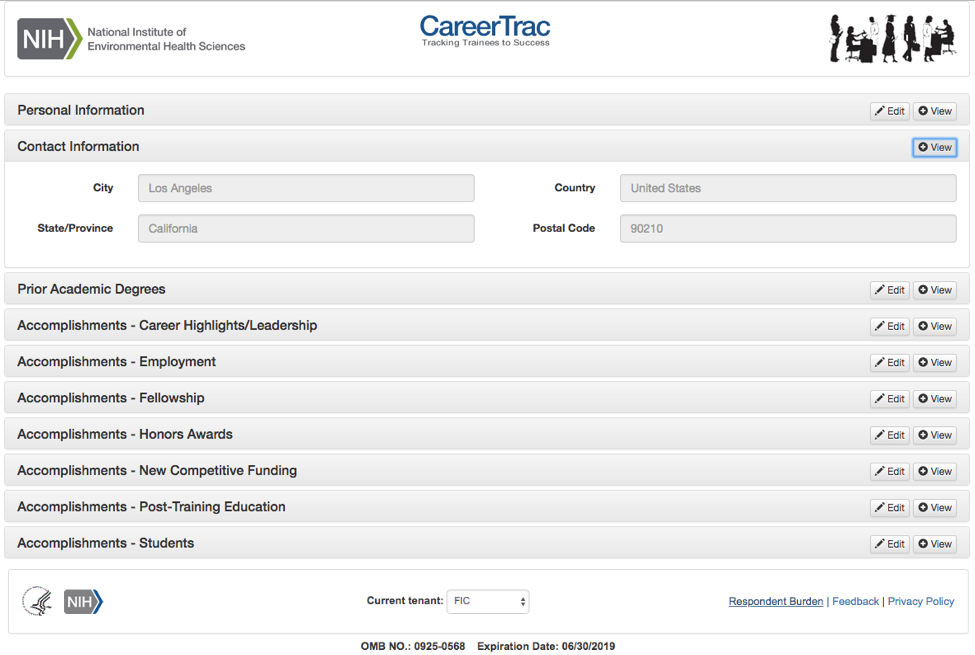 Trainee Interface – Prior Academic Degrees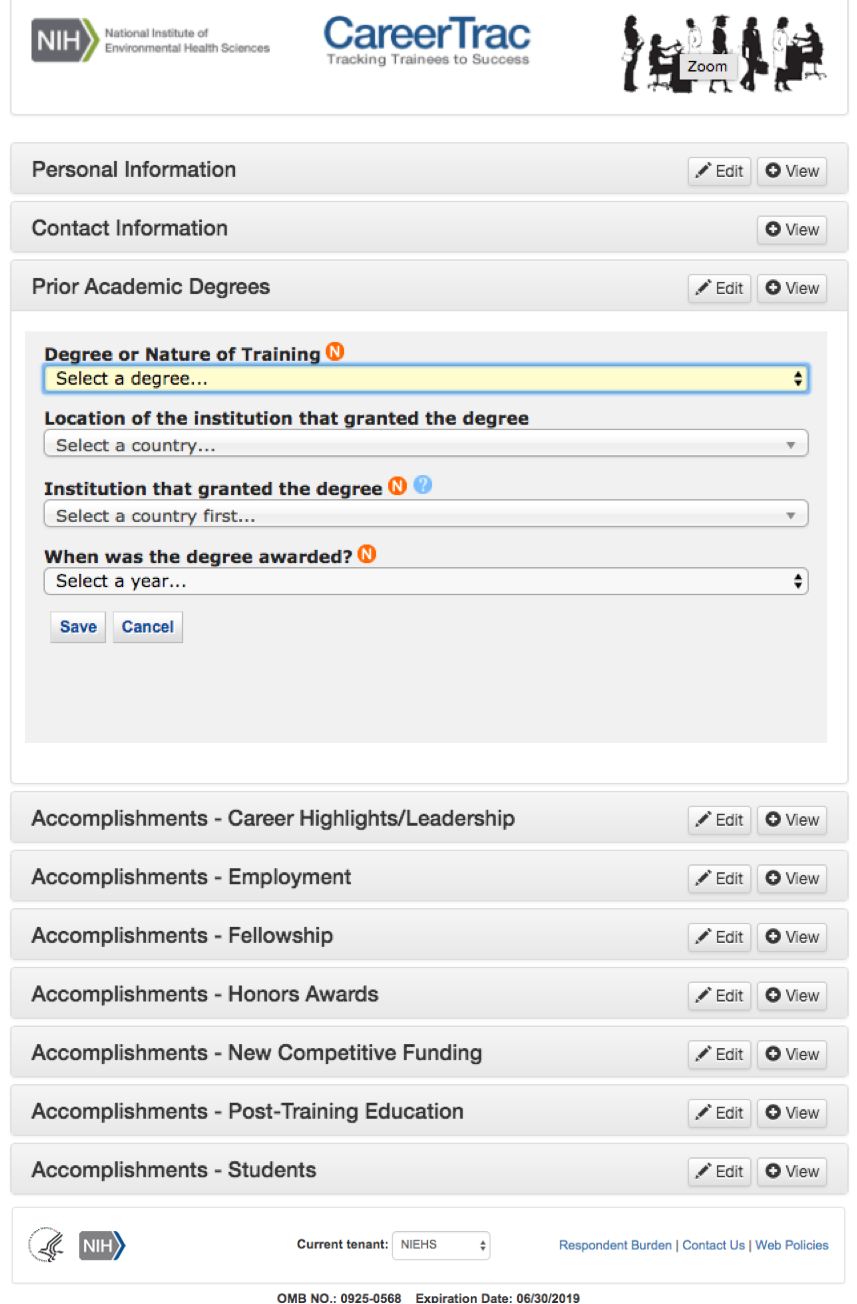 Trainee Interface – Career Highlights/Leadership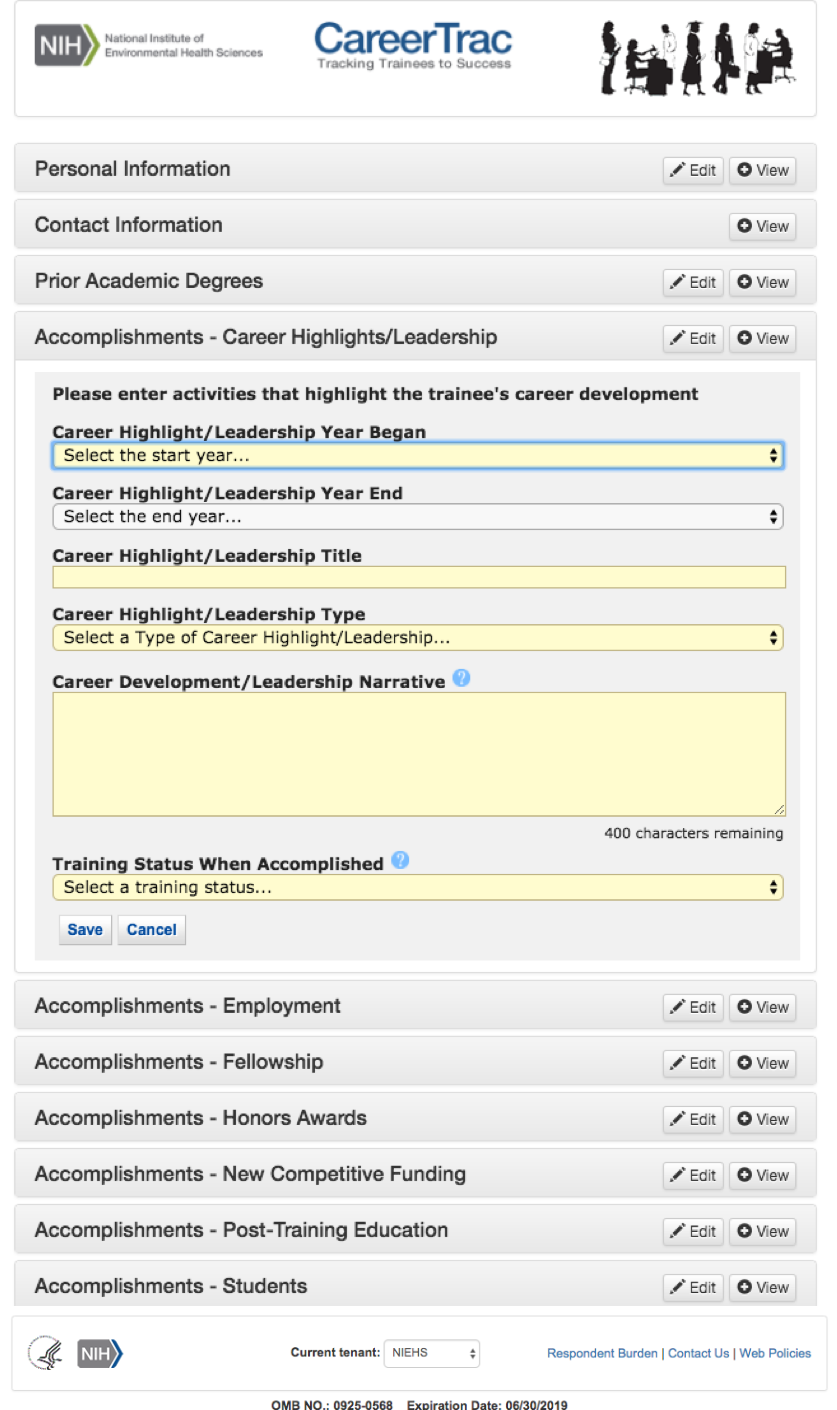 Trainee Interface – Employment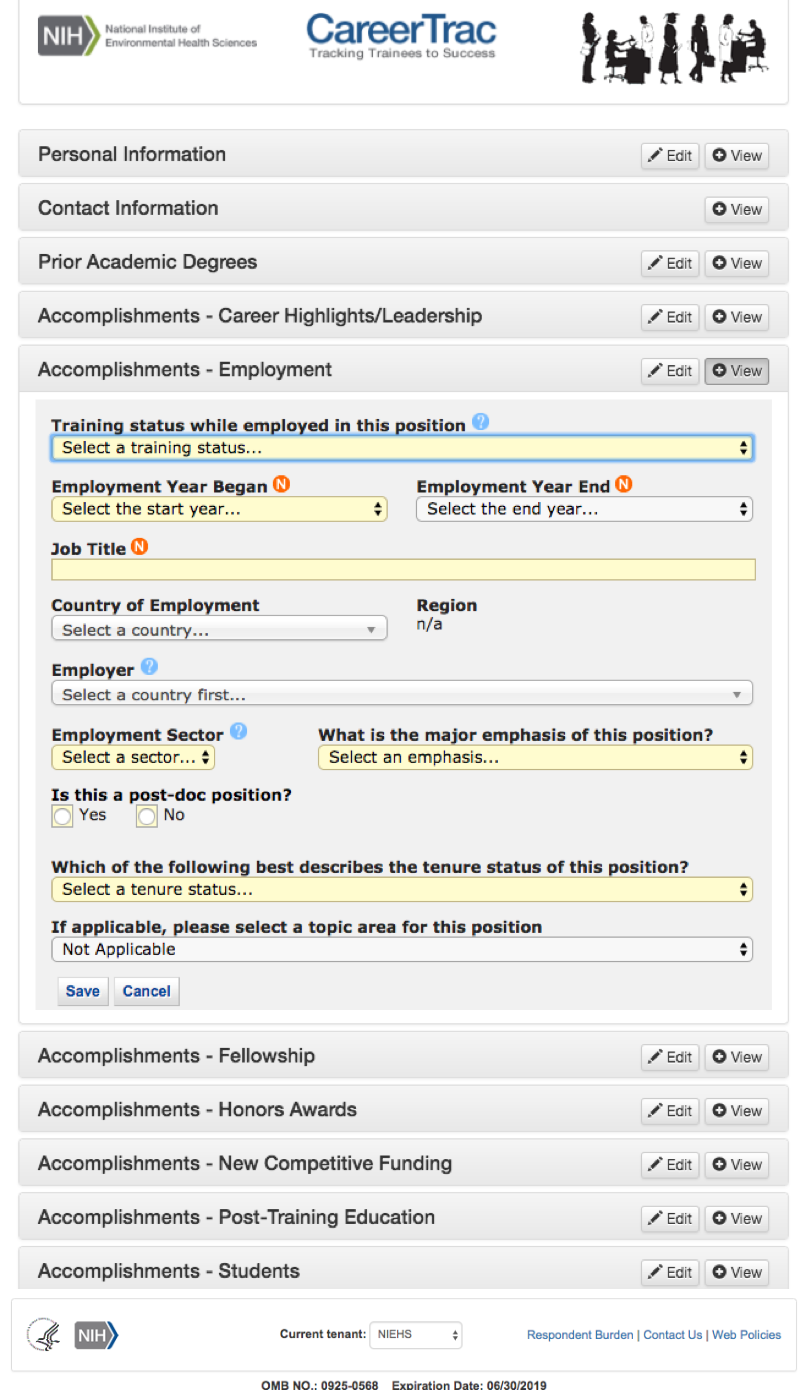 Trainee Interface – Fellowship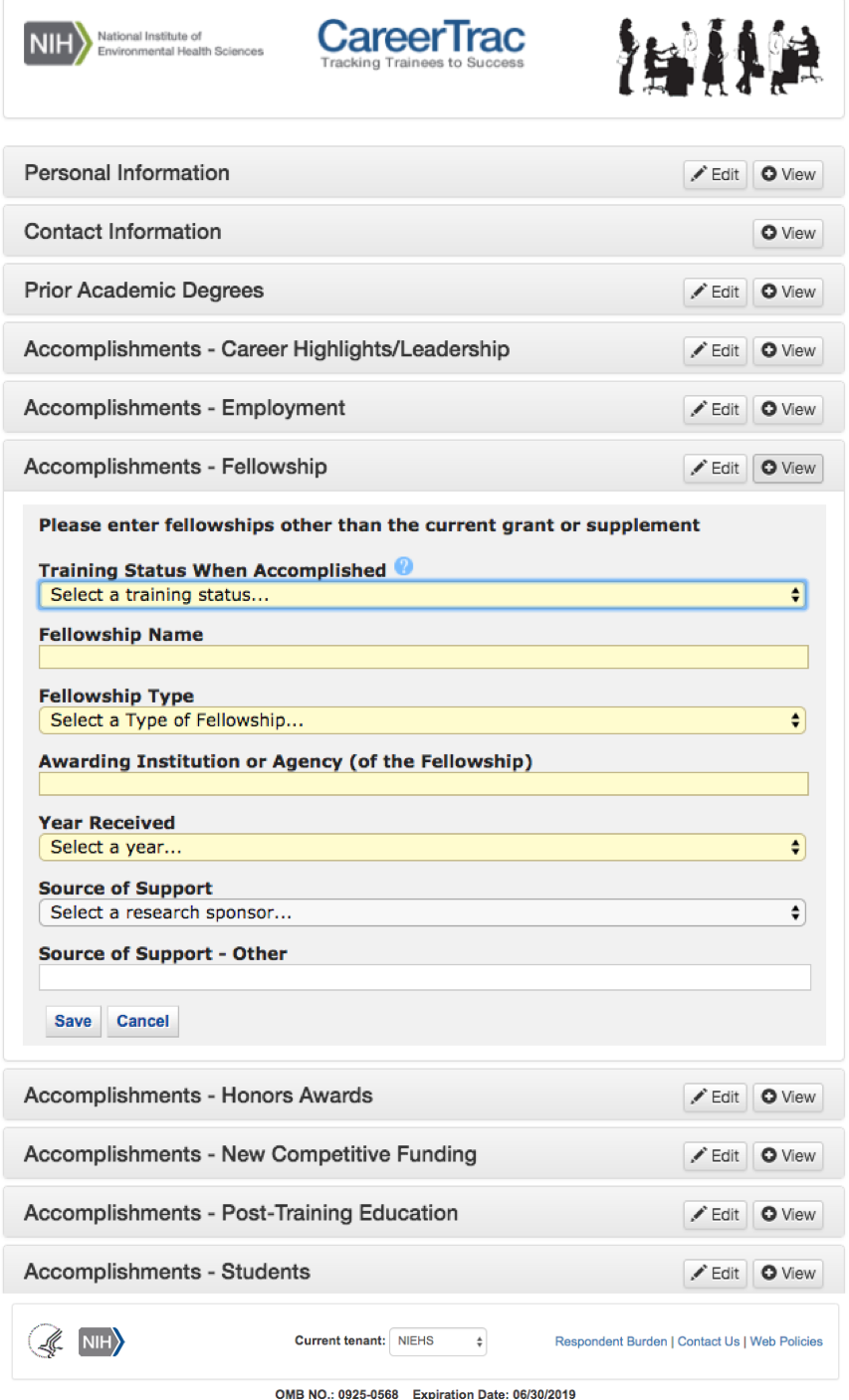 Trainee Interface – Honors/Awards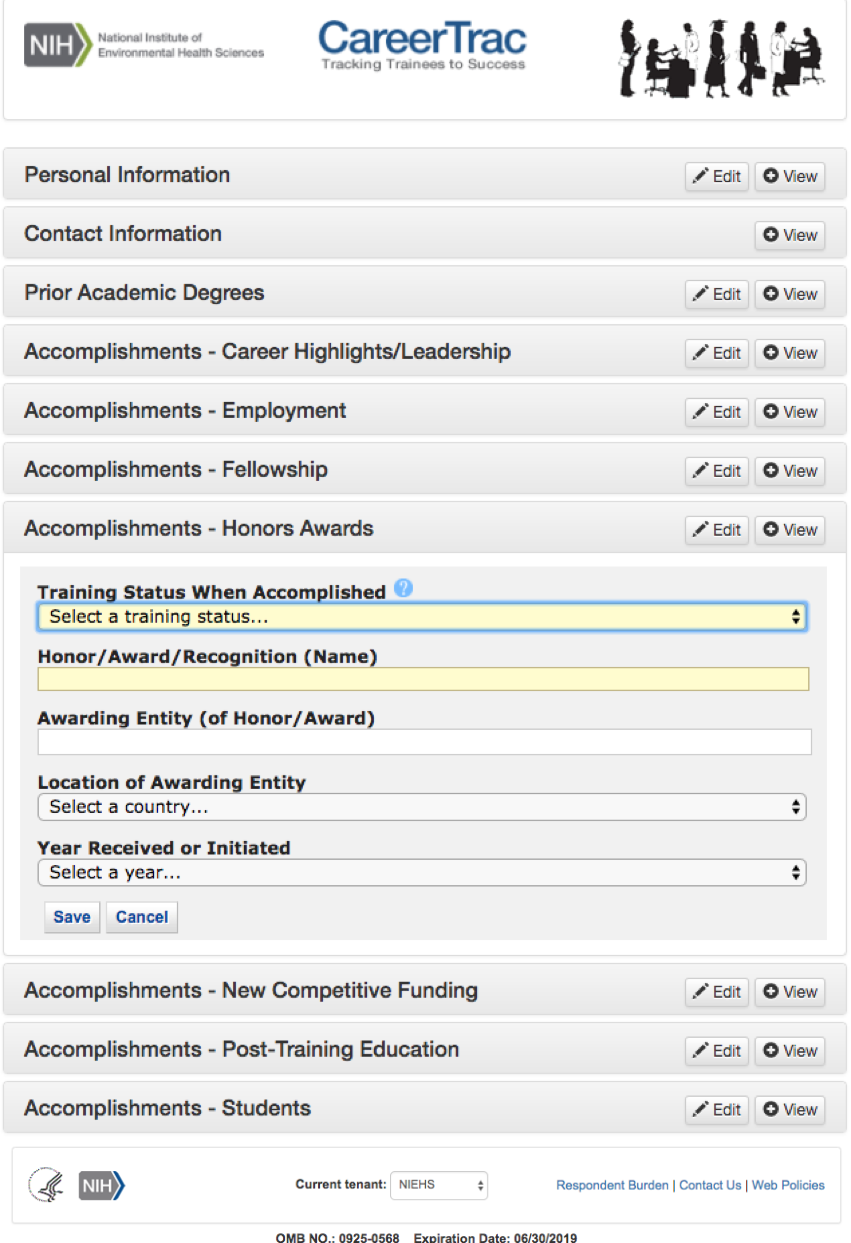 Trainee Interface – New Competitive Funding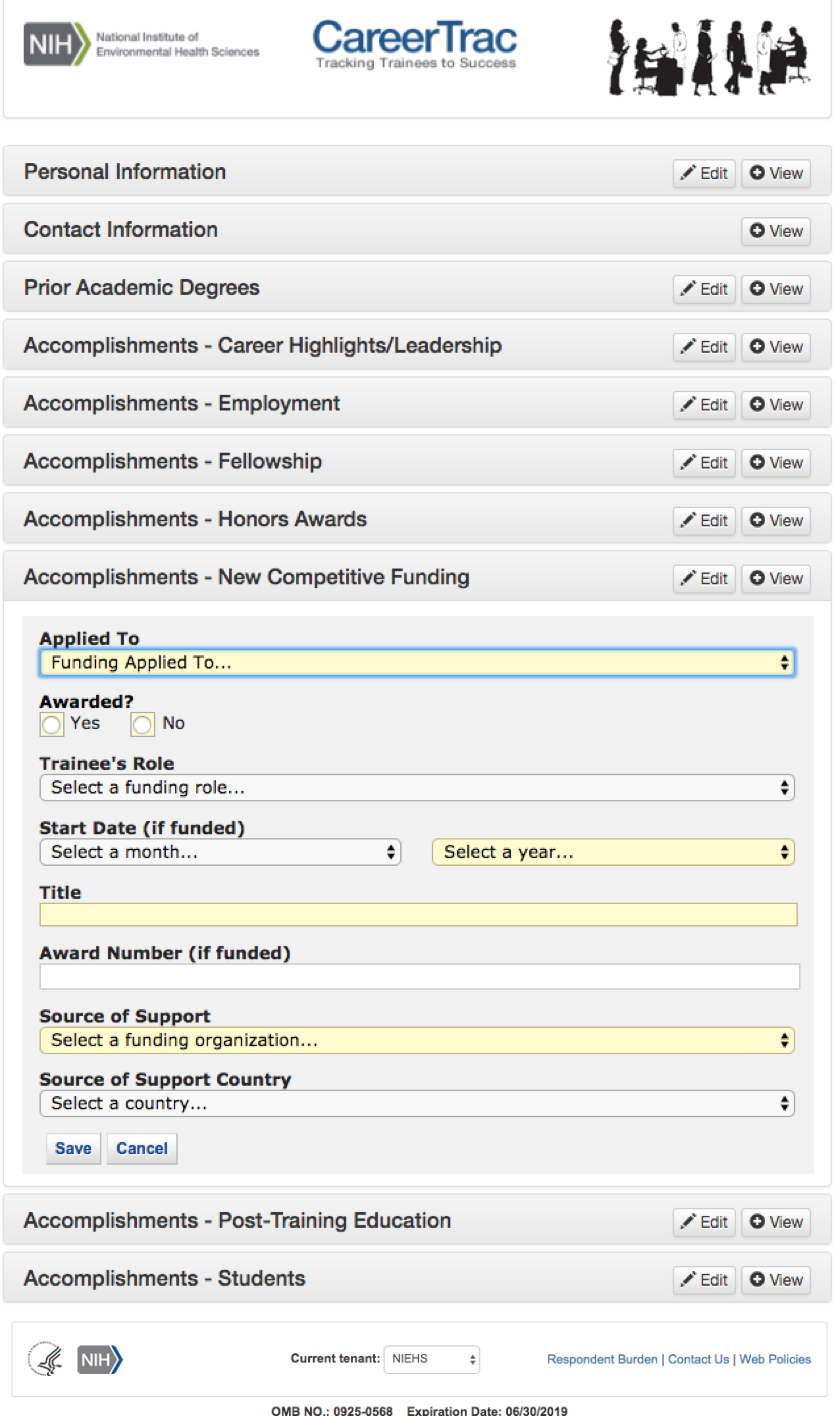 Trainee Interface – Post-Training Education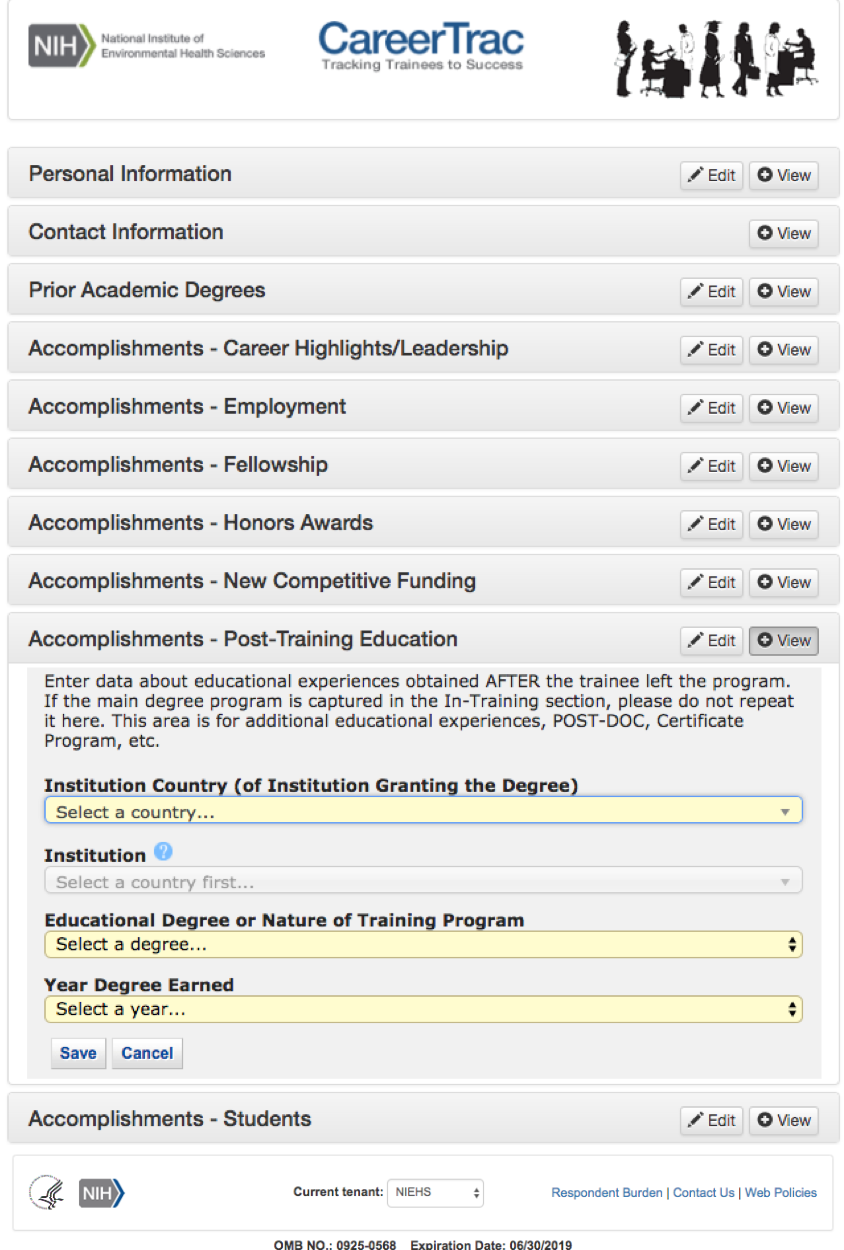 Trainee Interface – Students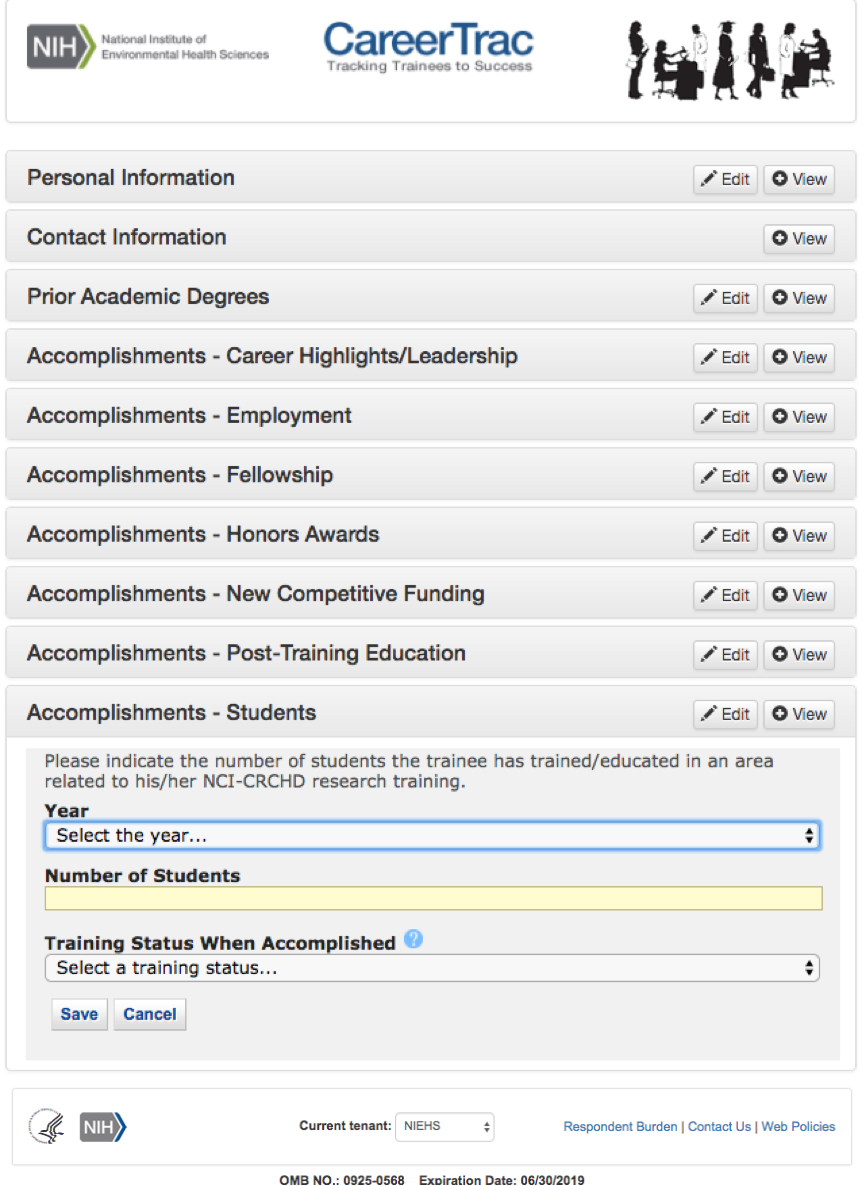 